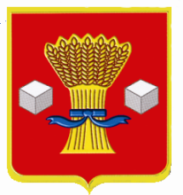 АдминистрацияСветлоярского муниципального района Волгоградской областиПОСТАНОВЛЕНИЕот  21.02.2022	           №234О внесении изменений в постановление администрации Светлоярского муниципального района Волгоградской области от 22.12.2017 №3579 «Об утверждении муниципальной программы «Формирование комфортной городской среды Светлоярского городского поселения Светлоярского муниципального района Волгоградской области на 2018-2024 годы»В соответствии с Бюджетным кодексом Российской Федерации, Федеральным законом от 06.10.2003 № 131-ФЗ "Об общих принципах организации местного самоуправления в Российской Федерации", с государственной программой Российской Федерации «Обеспечение доступным и комфортным жильем и коммунальными услугами граждан Российской Федерации», утвержденной постановлением Правительства РФ от 30.12.2017 № 1710, с постановлением Правительства РФ от 10.02.2017 № 169 «Об утверждении Правил предоставления и распределения субсидий из федерального бюджета бюджетам субъектов Российской Федерации на поддержку государственных программ субъектов Российской Федерации и муниципальных программ формирование современной городской среды», с постановлением администрации Волгоградской области от 31.08.2017 № 472-п «Об утверждении государственной программы Волгоградской области «Формирование современной городской среды Волгоградской области», руководствуясь Уставом Светлоярского муниципального района Волгоградской области, Уставом Светлоярского городского поселения Светлоярского муниципального района Волгоградской области,п о с т а н о в л я ю:1. Внести в постановление администрации Светлоярского муниципального района Волгоградской области от 22.12.2017 № 3579 «Об утверждении муниципальной программы «Формирование комфортной городской среды Светлоярского городского поселения Светлоярского муниципального района Волгоградской области на 2018-2024 гг.», изменения, изложив муниципальную программу «Формирование комфортной городской среды Светлоярского городского поселения Светлоярского муниципального района Волгоградской области на 2018-2024 гг.»,  в новой редакции, согласно приложению к настоящему постановлению.2. Настоящее постановление вступает в силу со дня его подписания.3. Отделу по муниципальной службе, общим и кадровым вопросам  администрации Светлоярского муниципального района Волгоградской области (Иванова Н.В.) разместить настоящее постановление на официальном сайте Светлоярского муниципального района Волгоградской области.4. Контроль над исполнением настоящего постановления возложить на заместителя главы Светлоярского муниципального района Волгоградской области О.И.Подхватилину. Глава муниципального района                                                            Т.В.РаспутинаЖуков В.И.Муниципальная программа «Формирование комфортной городской среды Светлоярского городского поселения Светлоярского муниципального района Волгоградской области на 2018-2024гг.»ПАСПОРТмуниципальной программы1. Общая характеристика программыПриродно-климатические условия Светлоярского городского поселения, его географическое положение и рельеф создают относительно благоприятные предпосылки для проведения работ по благоустройству территорий, развитию инженерной инфраструктуры.Данная Программа является основой для реализации мероприятий   по благоустройству, озеленению, улучшению санитарного состояния и архитектурно-художественного оформления Светлоярского городского поселения Светлоярского муниципального района Волгоградской области.1.1. Характеристика текущего состояния сферы благоустройства
в муниципальном образованииОдним из приоритетных направлений развития муниципального образования является повышение уровня благоустройства, создание безопасных и комфортных условий для проживания жителей муниципального образования.     Статус современного муниципального образования во многом определяет уровень внешнего благоустройства и развитая инженерная инфраструктура.Необходимость благоустройства дворовых территорий, продиктовано на сегодняшний день необходимостью обеспечения проживания людей в более комфортных условиях при постоянно растущем благосостоянии населения.
В существующем жилищном фонде на территории Светлоярского городского поселения объекты благоустройства дворов за многолетний период эксплуатации пришли в ветхое состояние, и не отвечают современным требованиям, обусловленным нормами Градостроительного и Жилищного кодексов Российской Федерации.Кроме того, результаты обследований дворовых территории показали, что
пришло в негодность асфальтобетонное покрытие внутри дворовых проездов и
тротуаров. В большинстве дворов отсутствует необходимый набор МАФ и
обустроенные детские площадки. Отсутствуют специально оборудованные стоянки для автомобилей, что приводит к их хаотичной парковке, в некоторых случаях даже на зеленой зоне.          Внешний облик населенного пункта во многом зависит от степени благоустроенности общественных территорий, которые на сегодняшний день потеряли эстетический вид и нуждаются в ремонте.          Благоустройство общественных территорий формирует благоприятную и комфортную среду для жителей и гостей поселения, выполняет рекреационные и санитарно-защитные функции. До настоящего времени благоустройство дворовых территорий осуществлялось по отдельным видам работ, без взаимной увязки элементов благоустройства. Некоторые виды работ по благоустройству практически не производились: работы по содержанию зеленых зон дворовых территорий, организации новых дворовых площадок для отдыха детей разных возрастных групп, устройство парковок для временного хранения автомобилей. Благоустройство дворовых территорий и мест массового пребывания населения невозможно осуществлять без комплексного подхода. При отсутствии проекта благоустройства получить многофункциональную адаптивную среду для проживания граждан не представляется возможным. При выполнении работ по благоустройству необходимо учитывать мнение жителей и сложившуюся инфраструктуру территорий дворов для определения функциональных зон и выполнения других мероприятий. Комплексный подход позволяет наиболее полно и в то же время детально охватить весь объем проблем, решение которых может обеспечить комфортные условия проживания всего населения. Важнейшей задачей органов местного самоуправления является формирование и обеспечение среды, комфортной и благоприятной для проживания населения, в том числе благоустройство и надлежащее содержание дворовых территорий, выполнение требований Градостроительного кодекса Российской Федерации по устойчивому развитию городских территорий, обеспечивающих при осуществлении градостроительной деятельности безопасные и благоприятные условия жизнедеятельности человека. Для поддержания дворовых и общественных территорий Светлоярского городского поселения в технически исправном состоянии и приведения их в соответствие с современными требованиями комфортности разработана муниципальная программа «Формирование комфортной городской среды Светлоярского городского поселения Светлоярского муниципального района Волгоградской области» на 2018-2024 годы, которой предусматривается целенаправленная работа исходя из минимального перечня работ.В минимальный перечень видов работ по благоустройству дворовых территорий, включаются:- ремонт дворовых проездов;- обеспечение освещения дворовых территорий;- установка скамеек;-установка урн;- ремонт существующих парковок (парковочных мест).В дополнительный перечень видов работ по благоустройству дворовых территорий, софинансирование которых осуществляется за счет средств областного бюджета, в том числе источником финансового обеспечения которых является субсидия из федерального бюджета (далее именуется - дополнительный перечень работ по благоустройству), включаются:- работы по установке камер видеонаблюдения;- работы по озеленению;- работы по устройству детских игровых площадок;- работы по устройству спортивных площадок;- работы по устройству парковок (парковочных мест).;- работы по устройству тротуарных пешеходных дорожек;Благоустройство дворовых территорий и мест массового пребывания населения позволит поддержать их в удовлетворительном состоянии, повысить уровень благоустройства, выполнить архитектурно-планировочную организацию территории, обеспечить здоровые условия отдыха и жизни жителей. При выполнении работ по благоустройству необходимо учитывать мнение жителей и сложившуюся инфраструктуру территорий дворов для определения функциональных зон и выполнения других мероприятий. Реализация Программы позволит создать на дворовых территориях многоквартирных домов условия, благоприятно влияющие на психологическое состояние человека, повысить комфортность проживания жителей, обеспечить более эффективную эксплуатацию жилых домов, сформировать активную гражданскую позицию населения посредством его участия в благоустройстве дворовых территорий, повысить уровень и качество жизни населения.Анализ сферы благоустройства территорий Светлоярского городского поселения2. Цели, задачи и ожидаемыерезультаты муниципальной программы.Целью реализации Программы является повышение уровня благоустройства на территории Светлоярского городского поселения Светлоярского муниципального района Волгоградской области на 2018-2024 года, а именно:- формирование в кварталах жилой застройки среды, благоприятной для проживания населения, а также мест массового пребывания населения. Для достижения этой цели предлагается выполнить задачи по ремонту и благоустройству дворовых территорий многоквартирных домов, а также мест массового пребывания населения входящих в перечень минимальных и дополнительных видов:- благоустройство дворовых территорий многоквартирных домов понимается как совокупность мероприятий, направленных на создание и поддержание функционально, экологически и эстетически организованной городской среды, включающей:- ремонт дворовых проездов;- обеспечение освещения дворовых территорий;   - размещение малых архитектурных форм и объектов городского дизайна (скамеек, ограждений и прочего). Перед началом работ по благоустройству двора разрабатывается эскизный проект мероприятий, а при необходимости - рабочий проект.Основными задачами Программы являются: - обеспечение создания, содержания и развития объектов благоустройства на территории Светлоярского городского поселения;- повышение уровня вовлеченности заинтересованных граждан, организаций в реализацию мероприятий по благоустройству территории Светлоярского городского поселения;- внедрение энергосберегающих технологий при освещении улиц, площадей, скверов, парков и других объектов внешнего благоустройства.3. Показатели (индикаторы достижения целей и решения задач)-  количество и площадь благоустроенных дворовых территорий;- количество и площадь благоустроенных территорий общего пользования; - охват населения МКД благоустроенными дворовыми территориями. 4. Сроки и этапы муниципальной программы.         Программа  разработана на период 2018 – 2024 годов, в один этап.5. Прогноз ожидаемых результатов реализации ПрограммыВ результате реализации программных мероприятий к каждой дворовой территории, включенной в Программу, планируется применить индивидуальную технологию производства восстановительных и ремонтных работ. Проведение работ, необходимых для приведения территорий, прилегающих к многоквартирным жилым домам, и внутриквартальных проездов в нормативное состояние, обеспечит комфортные условия проживания населения, безопасность движения жителей поселка, беспрепятственный проезд спецтехники, скорой помощи и т.д.В результате реализации мероприятий, предусмотренных муниципальной программой, планируется:- повышение общего уровня благоустройства дворовых территорий и наиболее посещаемых территорий общего пользования городского поселения; - вовлечение максимального количества физических и юридических лиц в реализацию мероприятий по благоустройству общественных территорий Светлоярского городского поселения.Плановые показатели благоустройства дворовых и общественных территорий Светлоярского городского поселения на 2018-2024 годы6. Объем средств, необходимых на реализацию ПрограммыМуниципальная программа «Формирование комфортной городской среды Светлоярского городского поселения Светлоярского муниципального района Волгоградской области на 2018-2024» финансируется за счет средств бюджета Светлоярского городского поселения (далее М.Б.) и составляет  5722,2 тыс. рублей, и 50 000,0 тыс. рублей средства областного бюджета (далее О.Б.).Объем средств может ежегодно уточняться в установленном порядке.Объемы финансового обеспечения мероприятий, намеченных на 2018-2024 годы, определяются при формировании бюджета Светлоярского городского поселения Светлоярского муниципального района Волгоградской области на соответствующие периоды.При реализации муниципальной программы могут возникнуть риски, связанные с изменениями законодательства РФ и Волгоградской области, приоритетов государственной политики РФ, принципов регулирования межбюджетных отношений в части финансирования бюджетных целевых программ и с недофинансированием муниципальной программы. В целях минимизации рисков в процессе реализации муниципальной программы необходимо обеспечить:- осуществление эффективного управления;- мониторинг выполнения муниципальной программы, регулярный анализ реализации мероприятий муниципальной программы;- перераспределение объемов финансирования в зависимости от динамики и темпов достижения поставленной цели, изменений во внешней среде.7. Перечень мероприятий ПрограммыОснову Программы составляет ремонт и благоустройство дворовых территорий МКД и общественных территорий.Мероприятия по благоустройству дворовых и общественных территорий, формируются с учетом необходимости обеспечения физической, пространственной и информационной доступности зданий, сооружений, дворовых и общественных территорий для всех групп населения.Перечень общественных территорий Светлоярского городского поселения Светлоярского муниципального района  включенных в муниципальную программу «Формирование комфортной городской среды Светлоярского городского поселения Светлоярского муниципального района Волгоградской области на 2018-2024гг.»Перечень дворовых территорий Светлоярского городского поселения Светлоярского муниципального района Волгоградской области включенных в муниципальную программу «Формирование комфортной городской среды Светлоярского городского поселения Светлоярского муниципального района Волгоградской области на 2018-2024гг.»8. Система организации контроля и управление ПрограммыУправление реализацией Программы осуществляет муниципальный заказчик Программы - Администрация Светлоярского муниципального района Волгоградской области.Муниципальный Заказчик Программы несет ответственность за реализацию программы и конечные результаты.Исполнители Программы – администрация Светлоярского муниципального района Волгоградской области готовит информацию об исполнении каждого мероприятия Программы и общем объеме фактически произведенных расходов всего по мероприятиям Программы и, в том числе, по источникам финансирования.Контроль за ходом реализации Программы осуществляется в соответствии с действующим законодательством Российской Федерации, и нормативно правовыми актами Светлоярского муниципального района.По результатам проведения голосования по отбору общественных и дворовых территорий проводится актуализация муниципальной программы. Проведение общественного обсуждения проекта актуализированной муниципальной программы осуществляется не менее 30 дней со дня опубликования проекта.Администрация Светлоярского муниципального района Волгоградской области вправе исключать из адресного перечня дворовых и общественных территорий, подлежащих благоустройству в рамках реализации муниципальной программы, территории, расположенные вблизи многоквартирных домов, физический износ основных конструктивных элементов (крыша, стены, фундамент) которых превышает 70 процентов, а также территории, которые планируются к изъятию для муниципальных или государственных нужд в соответствии с генеральным планом при условии одобрения решения об исключении указанных территорий из адресного перечня дворовых территорий и общественных территорий межведомственной комиссией в порядке, установленном такой комиссией.Администрация Светлоярского муниципального района Волгоградской области вправе исключать из адресного перечня дворовых территорий, подлежащих благоустройству в рамках реализации муниципальной программы, дворовые территории, собственники помещений многоквартирных домов которых приняли решение об отказе от благоустройства дворовой территории в рамках реализации программы или не приняли решения о благоустройстве дворовой территории в сроки, установленные программой. При этом, исключение дворовой территории из перечня дворовых территорий, подлежащих благоустройству в рамках реализации муниципальной программы, возможно только при условии одобрения соответствующего решения муниципального образования межведомственной комиссией в порядке, установленном такой комиссией.Инвентаризация индивидуальных жилых домов и земельных участков, предоставляемых для их размещения, проводится до 2022 года при условии согласия собственника на проведение обследования в соответствии с требованиями, утвержденными Правилами благоустройства территории Светлоярского городского поселения. В состав комиссии по инвентаризации индивидуальных жилых домов и земельных участков, предоставляемых для их размещения, включаются: представители органов местного самоуправления, представители территориального общественного самоуправления (по согласованию), представители товарищества собственников жилья (при наличии). В состав комиссии по инвентаризации индивидуальных жилых домов и земельных участков, предоставляемых для их размещения, могут включаться иные заинтересованные лица. К работе комиссии по инвентаризации индивидуальных жилых домов и земельных участков, предоставляемых для их размещения, могут привлекаться граждане, представители общественных организаций (объединений) и хозяйствующих субъектов, объекты которых расположены в границах территории, подлежащей инвентаризации. По итогам проведения инвентаризации индивидуальных жилых домов и земельных участков, предоставляемых для их размещения, составляются акты обследования и заключаются соглашения с собственниками (пользователями) указанных домов (собственниками (землепользователями) земельных участков) об их благоустройстве.В минимальный перечень видов работ по благоустройству дворовых территорий, софинансирование которых осуществляется за счет средств областного бюджета, в том числе источником финансового обеспечения которых является субсидия из федерального бюджета (далее именуется - минимальный перечень работ по благоустройству), включаются:- ремонт дворовых проездов;- обеспечение освещения дворовых территорий;- установка скамеек;- установка урн;- ремонт существующих парковок (парковочных мест).При этом предоставление субсидии за счет средств областного бюджета, в том числе источником финансового обеспечения которых является субсидия из федерального бюджета, в целях софинансирования работ по благоустройству дворовых территорий осуществляется при наличии решения собственников помещений в многоквартирном доме, дворовая территория которого благоустраивается, о принятии созданного в результате благоустройства имущества в состав общего имущества многоквартирного дома.В дополнительный перечень видов работ по благоустройству дворовых территорий, софинансирование которых осуществляется за счет средств областного бюджета, в том числе источником финансового обеспечения которых является субсидия из федерального бюджета (далее именуется - дополнительный перечень работ по благоустройству), включаются:- работы по установке камер видеонаблюдения;- работы по озеленению;- работы по устройству детских игровых площадок;- работы по устройству спортивных площадок;- работы по устройству парковок (парковочных мест).;- работы по устройству тротуарных пешеходных дорожек.При этом предоставление субсидии за счет средств областного бюджета, в том числе источником финансового обеспечения которых является субсидия из федерального бюджета, в целях софинансирования работ по благоустройству дворовых территорий в соответствии с дополнительным перечнем работ по благоустройству осуществляется:-при наличии решения собственников помещений в многоквартирном доме, дворовая территория которого благоустраивается, о принятии созданного в результате благоустройства имущества в состав общего имущества многоквартирного дома;-при софинансировании собственниками помещений многоквартирного дома работ по благоустройству дворовых территорий в размере не менее 20 процентов стоимости выполнения работ. Данное условие распространяется на дворовые территории, включенные в муниципальную программу после вступления в силу постановления Правительства Российской Федерации от 09 февраля 2019 г. N 106 "О внесении изменений в приложение 15 к государственной программе Российской Федерации "Обеспечение доступным и комфортным жильем и коммунальными услугами граждан Российской Федерации".В связи с завершением государственного кадастрового учета земельных участков, на которых расположены многоквартирные дома, считать мероприятия по проведению работ по образованию земельных участков, на которых расположены многоквартирные дома, в целях обеспечения софинансирования работ по благоустройству дворовых территорий из средств федерального и областного бюджетов, выполненными в полном объеме.  В случае получения субсидии из федерального бюджета предельная дата заключения соглашений по результатам закупки товаров, работ и услуг для обеспечения муниципальных нужд в целях реализации муниципальных программ не позднее 1 июля года предоставления субсидии для заключения соглашений на выполнение работ по благоустройству общественных территорий, за исключением случаев:- обжалования действий (бездействия) заказчика, и (или) комиссии 
по осуществлению закупок, и (или) оператора электронной площадки 
при осуществлении закупки товаров, работ, услуг в порядке, установленном законодательством Российской Федерации, при которых срок заключения таких соглашений продлевается на срок указанного обжалования;- проведения повторного конкурса или новой закупки, если конкурс признан не состоявшимся по основаниям, предусмотренным законодательством Российской Федерации, при которых срок заключения таких соглашений продлевается на срок проведения конкурсных процедур;- заключения таких соглашений в пределах экономии средств 
при расходовании субсидии в целях реализации муниципальных программ, в том числе мероприятий по цифровизации городского хозяйства, включенных в муниципальную программу, при которых срок заключения таких соглашений продлевается на срок до 15 декабря года предоставления субсидии.Гарантийный срок на результаты выполнения работ по благоустройству общественных территорий не менее 3-х лет.Трудовое участие заинтересованных лиц в выполнении минимального и (или) дополнительного перечней работ по благоустройству дворовых территорий устанавливается в размере 1% от общего количества заинтересованных лиц, проживающих на дворовой территории, на которой выполняются работы из минимального и (или) дополнительного перечня.Адресный перечень объектов недвижимого имущества (включая объекты незавершенного строительства) и земельных участков, находящихся в собственности (пользовании) юридических лиц и индивидуальных предпринимателей, подлежащих благоустройству не позднее 2024 года за счет средств указанных лиц, формируется в соответствии с требованиями Правил благоустройства территории Светлоярского городского поселения Светлоярского муниципального района Волгоградской области.9. Прогноз ожидаемых результатов реализации Программы        В результате реализации программных мероприятий к каждой дворовой
территории, включенной в Программу, планируется применить индивидуальную
технологию производства восстановительных и ремонтных работ. Проведение
работ, необходимых для приведения территорий, прилегающих к многоквартирным жилым домам, и внутриквартальных проездов в нормативное состояние, обеспечит комфортные условия проживания населения, безопасность движения жителей, беспрепятственный проезд спецтехники.
         В результате реализации мероприятий, предусмотренных муниципальной
программой, планируется:         - повышение уровня благоустройства дворовых территорий;         - повышение уровня благоустройства мест массового отдыха людей;         - обеспечение комфортности проживания жителей.Приложениек постановлению администрации Светлоярскогомуниципального районаВолгоградской областиот __________2022 № ____№ п/пНаименование разделовКраткое содержание раздела1Наименованиепрограммы  Муниципальная программа «Формирование комфортной городской среды Светлоярского городского поселения Светлоярского муниципального района Волгоградской области на 2018-2024 гг.» (далее Программа)2Обоснование для  разработки программыФедеральный закон от 06.10.2003 № 131-ФЗ «Об общих принципах организации местного самоуправления в Российской Федерации», Бюджетный кодекс Российской Федерации, п.9 и п.11 приложения 15 государственной программы Российской Федерации «Обеспечение  доступным и комфортным жильем и коммунальными услугами граждан Российской Федерации», утвержденной постановлением Правительства РФ от 30.12.2017 № 1710, постановление Правительства РФ от 10.02.2017 № 169 «Об утверждении Правил предоставления и распределения субсидий из федерального бюджета бюджетам субъектов Российской Федерации на поддержку государственных программ субъектов Российской Федерации и муниципальных программ формирование современной городской среды», постановление администрации Волгоградской области от 31.08.2017 № 472-п «Об утверждении государственной программы Волгоградской области «Формирование современной городской среды Волгоградской области, Правила благоустройства, обеспечения чистоты и порядка в Светлоярском городском поселении, утвержденные решением Думы Светлоярского городского поселения Светлоярского муниципального района Волгоградской области от 21.12.2011 № 33/152, а также  Санитарные правила и нормы СанПиН 42-128-4690-88 "Санитарные правила содержания территорий населенных мест" (утв. Минздравом СССР 05.08.1988 № 4690-88).3Заказчик   программы Администрация Светлоярского муниципального района Волгоградской области4Цели программы, важнейшие целевые показателиОсновной целью Программы является развитие  благоустройства на территории Светлоярского городского поселения.Целевые показатели:-количество и площадь благоустроенных дворовых территорий;- количество и площадь благоустроенных территорий общего пользования; - охват населения МКД благоустроенными дворовыми территориями.5Задачи программыОсновной задачей Программы является: - обеспечение создания, содержания и развития объектов благоустройства на территории Светлоярского городского поселения;- повышение уровня вовлеченности заинтересованных граждан, организаций в реализацию мероприятий по благоустройству территории Светлоярского городского поселения;- Внедрение энергосберегающих технологий при освещении улиц, площадей, скверов, парков и других объектов внешнего благоустройства.6Основные мероприятия программыПеречень мероприятий программы:- мероприятия по благоустройству общественных территорий;-мероприятия по благоустройству дворовых территорий.7Сроки и этапы реализации программы2018-2024 годы.8Исполнители программы, подпрограмм и основных мероприятийАдминистрация Светлоярского муниципального района Волгоградской области9Участники ПрограммыЖители Светлоярского городского поселения Светлоярского муниципального района Волгоградской области10Программы, в том числе федеральные целевые программыВ рамках исполнения государственной программы  Российской Федерации «Обеспечение доступным и комфортным жильем и коммунальными услугами граждан Российской Федерации» основного мероприятия Приоритетный проект «Формирование комфортной городской среды» подпрограммы «Создание условий для обеспечения качественными услугами жилищно-коммунального хозяйства граждан России»11Объемы бюджетных ассигнований ПрограммыОбщий объем финансирования программы на 2018-2024 год составит 55722,2 тыс. рублей.средства федерального бюджета 0,0 тыс. рублей;средства областного бюджет 50 000 тыс. рублей;средства местного бюджета –  5722,2 тыс. рублей.12Ожидаемые конечные результаты реализации программыПовышение общего уровня благоустройства дворовых территории и наиболее посещаемых территорий общего пользования. Вовлечение максимального количества заинтересованных граждан, организаций в реализацию мероприятий по благоустройству территории Светлоярского городского поселения.№ п/пНаименование показателейДанные до начала реализации муниципальной программы1Количество дворовых территорий, (шт.)162Площадь дворовых территорий, (м2)604003Количество благоустроенных дворовых территорий, (шт.)04Численность населения МКД, (чел.)79825Количество общественных территорий, (шт.)56Площадь общественных территорий, (кв. м.)501627Количество благоустроенных общественных территорий, (м2)13162№ п/пНаименование показателя20182019202020212022202320241Количество дворовых территорий2 ед.2 ед.2 ед5ед.5ед. 5 ед. 5 ед.2Общая площадь дворовых территорий60400 кв.м.60400 кв.м.60400 кв.м.60400 кв.м.60400 кв.м.60400кв.м.60400 кв.м.3Площадь благоустроенных дворовых территорий9500кв.м.9500 кв.м.9500кв.м.15900кв.м.15900 кв.м.15900 кв.м.15900 кв.м.4Численность населения МКД7982  кв.м.7982  чел.7982 чел.7982 чел.7982 чел.7982 чел.7982 чел.5Охват населения МКД благоустроенными дворовыми территориями3,98 %3,98 %3,99 %10,9%10,9%10,93%10,9%6Количество муниципальных территорий общего пользования1 ед.4 ед.5 ед.5 ед.5 ед.5 ед. 5 ед.7Количество благоустроенных территорий общего пользования1 ед.1 ед.1 ед.3 ед.3ед.5 ед.5 ед.9Общая площадь территорий общего пользования50162 кв. м.50162 кв. м.50162 кв. м.50162 кв. м.50162 кв. м.50162 кв. м.50162 кв. м.10Площадь благоустроенных территорий общего пользования8360 кв. м.8360 кв. м.8360кв. м.12541кв. м.12541 кв. м.50162кв. м.50162кв. м.11Доля благоустроенных территорий общего пользования от общего количества данных территорий16,67%16,67%16,67%25%25%100%100%№ п/пНаименование мероприятияИсполнительИсточники и объемы финансирования, тыс. руб.Источники и объемы финансирования, тыс. руб.Источники и объемы финансирования, тыс. руб.Источники и объемы финансирования, тыс. руб.Источники и объемы финансирования, тыс. руб.Источники и объемы финансирования, тыс. руб.Источники и объемы финансирования, тыс. руб.№ п/пНаименование мероприятияИсполнитель20182019202020212022202320241Мероприятия по благоустройству дворовых территорийАдминистрация Светлоярского муниципального района00000002Мероприятия по благоустройству общественных территорийАдминистрация Светлоярского муниципального района00000002.1Строительство Набережной по ул. Советская, р.п. Светлый ЯрАдминистрация Светлоярского муниципального района0местный бюджет3500областной бюджет30000местный бюджет2222,2областной бюджет20000ИТОГО:ИТОГО:00033500,022222,200№ п/п Месторасположение территории общего пользованияПлощадь территории, кв.м.Сроки реализации 1Продолжение парка Калейдоскоп,   ул. Спортивная 70002018-20202Набережная р.п. Светлый Яр300002020-20233Сквер Светлячок, мкр. 4, участок 3а 345820184Парк «Молодежный», ул. Спортивная №7(а)430420185ул. Сидорова54002018Итого:Итого:50162№ п/п Месторасположение Площадь территории, кв.м.Сроки реализации1Р.п. Светлый Яр, мкр 4, дома 1,2,365002018-20242Р.п. Светлый Яр, мкр 4, дом 512002018-20243Р.п. Светлый Яр, мкр 1, дома 13,18,19,3940002018-20244Р.п. Светлый Яр, мкр 1, дома 11,12,17,29,30 3500 2018-20245Р.п. Светлый Яр, мкр 1, дома 8,9,10,28,3135002018-20246Р.п. Светлый Яр, мкр 1, дома 24,25,26,3835002018-20247Р.п. Светлый Яр, мкр 1, дома 23,32,3735002018-20248Р.п. Светлый Яр, мкр 1, дома 33,34,35,3628002018-20249Р.п. Светлый Яр, мкр 1, дом 1612002018-202410Р.п. Светлый Яр, мкр 1, дом 2712002018-202411Р.п. Светлый Яр, мкр 2, дома 6, 8,10,10а65002018-202412Р.п. Светлый Яр, мкр 5, дома 1,19,20,21.100002018-202413Р.п. Светлый Яр, мкр 1, дома 20, 21, 2212002018-202414Р.п. Светлый Яр, ул. Мелиоративная 1,2, пер. Совхозный 2520002018-202415Р.п. Светлый Яр, п. Пионерский, 1,2,3,4,5,6,7,8,9,1080002018-202416Р.п. Светлый Яр, кв. 38, д.3, д.4, пер. Колхозный, д.2218002018-2024Итого:Итого:60400